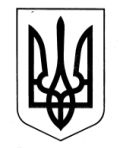 ІЗЮМСЬКИЙ ПРОФЕСІЙНИЙ ЛІЦЕЙНАКАЗ26.09.2014                                            м. Ізюм                              № 232Про підготовку до участі у обласномуОгляді навчальних майстерень з професії«Слюсар з ремонту автомобілів» професійно-технічних навчальних закладів Харківської областіНа виконання наказу Департаменту науки і освіти Харківської обласної державної адміністрації від 26.09.2014 № 388 «Про проведення обласного огляду навчальних майстерень з професії «Слюсар з ремонту автомобілів» професійно-технічних навчальних закладів Харківської області у 2014/2015 навчальному році»,  листа Науково-методичного центру професійно-технічної освіти у Харківській області від 02.10.2014 № 01-340 «Про організаційно-методичні рекомендації щодо проведення обласного огляду лабораторій з будови та технічного обслуговування автомобілів професійно-технічних навчальних закладів» проводиться  Огляд навчальних майстерень з професії «Слюсар з ремонту автомобілів» професійно-технічних навчальних закладів Харківської області з метою створення умов для здобуття професійно-технічної освіти належної якості, удосконалення навчально-матеріальної бази, методичного забезпечення, оптимального використання в навчально-виховному процесі можливостей майстерень з будови та технічного обслуговування автомобілів професійно-технічних навчальних закладів, сприяння професійному зростанню педагогічних працівників.Завдання Огляду полягають у:оновленні матеріально-технічної бази майстерень з професії «Слюсар з ремонту автомобілів» змісту, форм і методів проведення виробничого навчання;створенні умов для творчого самовдосконалення педагогічних працівників;удосконаленні інформаційно-методичного забезпечення навчального процесу ПТНЗ;узагальненні та розповсюдженні кращого педагогічного досвіду.У Огляді беруть участь навчальні майстерні ПТНЗ з професії «Слюсар з ремонту автомобілів».Огляд проводиться у два етапи:І етап – відбірковий (експертна оцінка методичних матеріалів);20.10.2014 – 08.11.2014ІІ етап – фінальний (огляд майстерень у ПТНЗ).11.11.2014 – 10.12.2014З метою якісної підготовки до участі в обласному ОглядіНАКАЗУЮ:Скласти оргкомітет  з підготовки матеріалів на участь в Огляді у складі:Соловей О.В. - заступник директора з НВР, голова оргкомітетуФілатов О.Ф. – старший майстер, заст. голови оргкомітетуЧлени оргкомітету:Сухомлін С.Г. - майстер виробничого навчання, завідувач лабораторією «Технічного обслуговування автомобілів» Святенко С.О. – викладач спецдисциплінПоздняков І.Н. – майстер виробничого навчання, завідувач майстернею «З будови та ремонту автомобілів»Жерліцина А.М. – методист.2. На І етапі надати до НМЦ ПТО такі матеріали:2.1. Заявка від ПТНЗ на участь в Огляді (додаток 1 до Організаційно-методичних рекомендацій).Відповідальний : заступник директора з НВР Соловей О.В.До 10.10.2014Паспорт майстерні  «З будови та ремонту автомобілів».План роботи майстерні «З будови та ремонту автомобілів» на 2014-2015 н.р.2.4. Паспорт комплексно-методичного забезпечення професії.Критерії оцінювання  паспорта комплексно-методичного забезпечення (далі – КМЗ) професій:відповідність змісту розділів паспорту вимогам діючих нормативних документів (0-2 бали);відповідність назви тем програми (уроків) вимогам державного стандарту ПТО (0-3 бали);повнота забезпечення тем навчальної програми засобами навчання (0-10 балів);Максимальна кількість балів – 15.2.5. Презентацію майстерні, що розкриває комплексно-методичне забезпечення професії (фото, відеоматеріали засобів навчання та інші матеріали, якими оснащена лабораторія). Презентацію надати в електронному вигляді (редактор Microsoft Office PowerPoint).Критерії оцінювання:ілюстративне підтвердження оснащення майстерень технічними засобами навчання (персональним комп’ютером, мультимедійним пристроєм та ін.) (0-10 балів);ілюстративне підтвердження оснащення майстерень методичними та дидактичними матеріалами (0-5 балів); ілюстративне підтвердження наявності куточка з охорони праці (0-5 балів);ілюстративне підтвердження наявності тематичних папок з виробничого навчання (0-5 балів);естетичність оформлення майстерень (0-5 балів).Максимальна кількість балів – 30.Зразки планів уроків (до 3 різних типів).Критерії оцінювання:якість змісту плану уроку виробничого навчання (0-5 балів);різноманітність видів, форм навчальної діяльності учнів на уроках виробничого навчання (0-10 балів);рівень інформаційно-методичного забезпечення уроків виробничого навчання (0-10 балів);рівень матеріально-технічного забезпечення виробничого навчання (0-15 балів);культура оформлення (0-5 балів).Максимальна кількість балів – 45.Зразки дидактичних матеріалів (до 10 різних видів).Критерії оцінювання:якість відбору навчального матеріалу: зміст та раціональність (0-5 балів);естетичність оформлення, чіткість зображення й легкість сприйняття
(0-5 балів);різноманітність роздаткового дидактичного матеріалу (0-5 балів);оригінальність та інноваційність дидактичних матеріалів (0-5 балів).Максимальна кількість балів – 20.Усього – 110 балів.Відповідальні: Філатов О.Ф., Сухомлін С.Г., Святенко С.О., Поздняков І.Н.До 20.10.2014Забезпечити підготовку КМЗ майстерні «З будови та ремонту автомобілів» та лабораторії «Технічного обслуговування автомобілів» відповідно до Державного стандарту ПТО з даної професії. Враховувати критерії оцінювання майстерень:3.1. Систематизація всіх засобів навчання (0-10 балів).3.2. Відповідність змісту паспорта КМЗ професії наявним засобам навчання (0-10 балів).3.3. Наявність основних засобів навчання й ефективність їх використання та відповідність вимогам державного стандарту ПТО (0-30 балів).3.4. Наявність тематичних папок, їх зміст, якість та різноманітність дидактичних матеріалів (0-10 балів).3.5. Наявність стендів, плакатів відповідно до матеріалу, що вивчається (0-10 балів).3.6. Наявність наочних посібників, макетів, їх якість, ефективність використання й естетичне оформлення (0-10 балів).3.7. Наявність літератури (навчальної, довідкової, нормативної, методичної) для майстра виробничого навчання й учнів (0-10 балів).3.8. Наявність матеріалів позаурочних заходів (0-5 балів).3.9. Відповідність лабораторій санітарно-гігієнічним вимогам (0-5 балів).3.10. Естетичне оформлення майстерень (0-5 балів).3.11. Наявність куточку з охорони праці з інструкціями (0-5 балів).Максимальна кількість балів – 110.Відповідальні: Філатов О.Ф., Сухомлін С.Г., Святенко С.О., Поздняков І.Н.До 20.10.2014Заступнику директора з НВР Солов’ю О.В., методистам Жерліциної А.М. та Балугян Т.В. надати методичну допомогу в підготовці матеріалів на конкурс та в їх оформленні.Контроль за виконанням даного наказу покласти на заступника директора з НВР Солов’я О.В.Директор Ізюмськогопрофесійного ліцею	                        Л.В. КолесникПогоджено : юрисконсульт      І.В. ЧерніковПідготувала : Жерліцина А.М.З наказом 3 231 від 26.09.2014 ознайомлені :Соловей О.В.__________                  Філатов О.Ф.___________Сухомлін С.Г._________                   Святенко С.О. __________Поздняков І.Н._______                      Балугян  Т.В. _______   